CENÍK SLUŽBYSOCIÁLNÍ REHABILITACEplatnost od 1.4.2023Sociální služba – základní činnostiBez úhrady:Nácvik dovedností pro zvládání péče o vlastní osobu, soběstačnosti a dalších činností vedoucích k sociálnímu začleňování: nácvik obsluhy běžných zařízení a spotřebičů, nácvik péče o domácnost, například péče o oděvy, úklid, drobné údržbářské práce, chod kuchyně, nakupování, nácvik péče o děti nebo další členy domácnosti, nácvik samostatného pohybu včetně orientace ve vnitřním i venkovním prostoru, nácvik dovedností potřebných k úředním úkonům, například vlastnoručního podpisu.Zprostředkování kontaktu se společenským prostředím: doprovázení dospělých do školy, školského zařízení, zaměstnání, k lékaři, na zájmové aktivity a doprovázení zpět, nácvik schopnosti využívat dopravní prostředky, nácvik chování v různých společenských situacích, nácvik běžných a alternativních způsobů komunikace, kontaktu a práce s informacemi.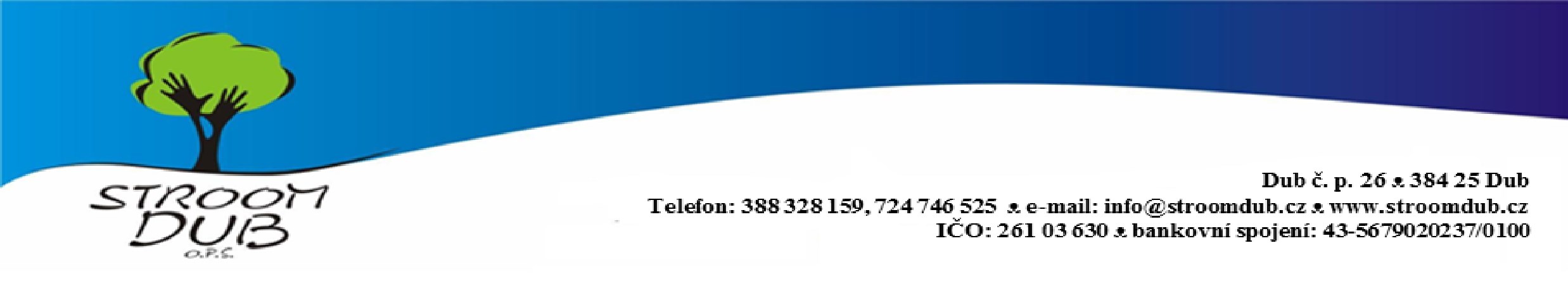 Výchovné, vzdělávací a aktivizační činnosti:upevňování získaných motorických, psychických a sociálních schopností a dovedností.Pomoc při uplatňování práv, oprávněných zájmů a při obstarávání osobních záležitostí: podávání informací o možnostech získávání rehabilitačních a kompenzačních pomůcek, informační servis a zprostředkovávání služeb.Za úhradu:Poskytnutí stravysnídaně			  30,- Kčsvačina			  20,- Kčoběd	  			100,- Kčvečeře			  65,- KčPomoc při osobní hygieně 					10,- Kč/5 minutBěžná ranní hygiena 15 minut				- 30,- KčBěžná večerní hygiena 30 minut				- 60,- KčDrobné úkony do 5 minut (česání, stříhání nehtů)	- 10,- KčÚkony jsou účtovány dle skutečné délky po 5 minutových intervalech.Poskytnutí ubytování 	260,- Kč/denubytování, úklid, praní a drobné opravy ložního a osobního prádla a ošacení, žehlení.Fakultativní činnostDoprava 	náklady vozidla	9,- Kč/kmnáklady řidiče	55,- Kč/15 min. Při dopravě sloužící k zajišťování osobních záležitostí (lékař, úřady, nákupy atd.)         a při účasti na volnočasových aktivitách (výlety) se počítá celá trasa podle počtu skutečně najetých km. Cena za dopravu je rozpočtena mezi přepravovaný počet klientů. V ceně jsou kalkulovány náklady na řidiče a náklady na provoz automobilu. 